Контрольно-счётный органМуниципального образованияДзержинский район663700 Красноярский крайДзержинский район с.Дзержинское ул.Ленина 15тел. 89029223146e-mail:   yury.safronov.59@mail.ruЗАКЛЮЧЕНИЕ на проект решения Нижнетанайского сельского советаДзержинского района Красноярского края о соответствии требованиямбюджетного законодательства Российской Федерации проекта решения«О бюджете Нижнетанайского  сельсовета на 2024 год и плановый период 2025-2026 годов28 ноября 2023г                                                                                           №32 1.Основание для проведения экспертизы: Федеральный закон от 07.02.2011 № 6-ФЗ "Об общих принципах организации и деятельности контрольно-счетных органов субъектов Российской Федерации и муниципальных образований", п.  раздел  решение Дзержинского районного совета депутатов от 19.01.2016  №4-28 "О создании Контрольно-счётного органа Дзержинского района красноярского края                                                                         2.Цель экспертизы: оценка финансово - экономических обоснований на предмет обоснованности  проекта решения Нижнетанайского сельсовета«О бюджете Нижнетанайского сельсовета  на 2024 год и на плановый период 2025 и 2026 годов». муниципального образования Нижнетанайский сельский сельсовет 3.Предмет экспертизы: проект решения Нижнетанайского  «О бюджете Нижнетанайского сельсовета на 2024 год и на плановый период 2025 -2026 годов»материалы и документы финансово-экономических обоснований указанного проекта                                      1. Общие положения В соответствии со статьями 153,157, 184, 187 Бюджетного кодекса Российской Федерации, «Положением о Контрольно-счетном органе Дзержинского района», утвержденного решением Дзержинского  районного Совета депутатов от 19,01,2016 №4-28, «Положением о бюджетном процессе в Нижнетанайском сельсовете», утвержденного решением Нижнетанайского сельского Совета депутатов от 25.11.2013 №42-117р и другими нормативными правовыми документами, Контрольно-счётного органа Дзержинского района проведена экспертиза проекта решения «О бюджете Нижнетанайского сельсовета на 2024 год и плановый период 2025-2026 годов» (далее – проект бюджета, проект решения) о соответствии требованиям бюджетного законодательства. Проект решения внесен администрацией Нижнетанайского сельсовета в срок, соответствующий статье 184 Бюджетного кодекса Российской Федерации – до 15 ноября. Состав показателей и характеристик (приложений), в представленном пакете документов, устанавливаемый проектом решения соответствует требованиям статьи 184.1 Бюджетного кодекса Российской Федерации и статьями 13,14,17 Положения о бюджетном процессе в Нижнетанайского сельсовете и направлен в полном объеме. При составлении и исполнении бюджетов бюджетной системы Российской Федерации, в проекте бюджета на 2024-2026 годы распределение бюджетных ассигнований производится по муниципальной программе и непрограммным направлениям деятельности. В соответствии со статьей 184.2 Бюджетного кодекса Российской Федерации (далее – БК РФ), с проектом решения о бюджете представлен макет  проекта муниципальной программы. 1. В соответствии с п.2, ст.179 Бюджетного кодекса РФ муниципальная «Повышение качества жизни населения Нижнетанайского сельсовета  на территории Нижнетанайского сельсовета» была утверждена 07.11.2013г № 32-П изменения в программу не вносились ( В контрольно счётный орган предоставлен проект постановления О внесении изменения  в постановление Нижнетанайского сельсовета №32 от 07.11.2013г). Проект решения подготовлен в соответствии с требованиями статьи ст.172, 184.1 Бюджетного кодекса Российской Федерации; принципами, сформулированными в Бюджетном послании Президента Российской Федерации о бюджетной политике; указами Президента РФ от 07.05.2012, основными направлениями бюджетной и налоговой политики, Дзержинского  района и Нижнетанайского сельсовета на 2024 год и плановый период 2025-2026 годов, а также федеральным и краевым бюджетным и налоговым законодательством, нормативными правовыми актами Нижнетанайского сельсовета. Формирование доходов и расходов  бюджета произведено в соответствии с Приказом Министерства финансов Российской Федерации от 01 июля 2013 года № 65н «Об утверждении Указаний о порядке применения бюджетной классификации Российской Федерации». В составе материалов к проекту решения о бюджете представлены основные направления бюджетной и налоговой политики Нижнетанайского сельсовета на 2024 -2026 годы. Предлагаемая данным документом реализация бюджетной и налоговой политики соответствует основным положениям Бюджетного послания Президента Российской Федерации, основным направлениям бюджетной и налоговой политики Российской Федерации и Красноярского края на 2024 год и плановый период 2025-2026 годов. Решение «О бюджете на 2024 год и плановый период 2025-2026 годов» подготовлено в соответствии с требованиями Бюджетного кодекса Российской Федерации; основных параметров прогноза социально-экономического развития Нижнетанайского сельсовета на 2024 год и плановый период 2025-2026 годов; основными направлениями бюджетной и налоговой политики Нижнетанайского сельсовета на 2024 год и плановый период 2025-2026 годов, а также федеральным и краевым бюджетным и налоговым законодательством.Правовые основы формирования Решения «О бюджете Нижнетанайского сельсовета на 2024 год и плановый период 2025-2026 годов»Общие требования к структуре и содержанию решения о бюджете установлены статьей 84.1 Бюджетного кодекса Российской Федерации В соответствии с требованиями статьи 1841 Бюджетного кодекса Российской Федерации законом о бюджете подлежат утверждению условно утверждаемые расходы: в первый год планового периода (2025 год) не менее 2,5 процента от общей суммы расходов бюджета, и не менее 5 процентов во второй год планового периода (2026 год). В соответствии с указанными требованиями в параметрах бюджет Нижнетанайского предусмотрен объем условно утверждаемых расходов:- 2025 год – 134 039,00 рублей – 2,5 процента от общего объема расходов бюджета (без учета расходов бюджета, предусмотренных за счет средств межбюджетных трансфертов из других бюджетов бюджетной системы Российской Федерации имеющих целевое назначение);- 2026 год – 268 617,00 рублей– 5,0 процентов от общего объема расходов бюджета (без учета расходов бюджета, предусмотренных за счет средств межбюджетных трансфертов из других бюджетов бюджетной системы Российской Федерации имеющих целевое назначение);Указанные средства не подлежат распределению в плановом периоде по разделам, подразделам, целевым статьям и видам расходов в ведомственной структуре расходов бюджета.Статьей 184.2 Бюджетного кодекса Российской Федерации в состав материалов, предоставляемых одновременно с проектом решения включен реестр источников доходов бюджета поселения.Статьей 81.1 Бюджетного кодекса Российской Федерации проектом решения утверждается объем бюджетных ассигнований резервного фонда Нижнетанайского сельсовета на 2024 год в сумме 5 000 рублей, на 2025 год в сумме 5 000  рублей, на 2026 год в сумме 5 000 рублей.В соответствии со статьей 107 Бюджетного кодекса Российской Федерации в пункте 13 проекта решения устанавливается предельный объем муниципального долга Нижнетанайского сельсовета на очередной финансовый год и каждый год планового периода, а также верхний предел муниципального внутреннего долга, по состоянию на 1 января 2024 года, а также 1 января 2025 и 2026 годов.Проект Решения «О бюджете Нижнетанайского сельсовета на 2024 год и плановый период 2025-2026 годов» предусматривает детализированную структуру расходов бюджета сельсовета на три года.Положениями статей 160.1, 160.2 Бюджетного кодекса Российской Федерации, введенными Федеральным законом от 01.07.2021 № 251-ФЗ «О внесении изменений в Бюджетный кодекс Российской Федерации», предусмотрен новый механизм утверждения перечней главных администраторов доходов бюджета и источников финансирования дефицита бюджета нормативными правовыми актами органа местного самоуправления начиная с 2024 года (исключены статья и приложения).В соответствии со статьей 107 Бюджетного кодекса Российской Федерации проектом Решения устанавливается верхний предел муниципального внутреннего долга, по состоянию на 1 января 2024 года, а также 1 января 2025 и 2026 годов.Формирование доходов и расходов районного бюджета произведено в соответствии с Приказом Министерства финансов Российской Федерации от 06 июня 2019 года № 85н «О порядке формирования и применения кодов бюджетной классификации Российской Федерации, их структуре и принципах назначения», от 08.06.2021 № 75н «Об утверждении кодов (перечней кодов) бюджетной классификации Российской Федерации на 2024 год (на 2024 год и на плановый период 2025 и 2026 годов»Особенности формирования доходов и расходов бюджета Нижнетанайского сельсоветаПрогнозный объем бюджета действующих обязательств рассчитан исходя из объемов средств, предусмотренных решениями и иными нормативными актами. За основу принят объем расходов, предусмотренный на 2023 год Решением Нижнетанайского сельского Совета депутатов от 27.12.2022 № 17-123 Р «О бюджете Нижнетанайского сельсовета на 2023 год и плановый период 2024-2025 годов».Проект Решения «О бюджете сельсовета на 2024 год и плановый период 
2025-2026 годов» предусматривает:уточнение базовых объемов бюджетных ассигнований на 2024 – 2026 годы с учетом индексации расходов:- на коммунальные услуги для населения с 1 января 2024 года - на 5,3 %,- сохранения на уровне 2023 года объемов прочих расходов;- увеличения расходов на коммунальные услуги на 4 % в 2024 году;индексации расходов муниципальных учреждений на приобретение продуктов для организации питания в 2024 году на 3,9 %;В бюджете принимаемых обязательств учтено следующее:- средства на повышение размеров оплаты труда отдельным категориям работников бюджетной сферы, в том числе для которых указами Президента Российской Федерации предусмотрено повышение оплаты труда. В соответствии со ст. 179.4 Бюджетного Кодекса Российской Федерации проектом решения утвержден объем бюджетных ассигнований дорожного фонда Нижнетанайского сельсовета в сумме 802 477,00 рублей (в 2024 году – 273 859,00 рублей, в 2025 году – 262 959,00 рублей, в 2026 году – 265 659,00 рублей). Дорожный фонд – часть средств бюджета, подлежащая использованию в целях финансового обеспечения дорожной деятельности в отношении автомобильных дорог общего пользования.Подходы к формированию бюджета на 2024-2026 годы определены на основе консервативных тенденций и основаны на следующих принципах:продолжение работы по реализации мер, направленных 
на увеличение собственной доходной базы;повышение эффективности бюджетных расходов, повышения эффективности процедур муниципальных закупок, развития системы внутреннего и общественного контроля;включение в бюджет в первоочередном порядке расходов на финансирование действующих расходных обязательств, непринятие новых расходных обязательств, отказ от неэффективных расходов.Основные характеристики бюджета Нижнетанайского сельсовета на 2024 год и плановый период 2025 - 2026 годов1. Утвердить основные характеристики бюджета Нижнетанайского  сельсовета(далее по тексту «местный бюджет) на 2024 год:1.1) прогнозируемый общий объем доходов бюджета в сумме 6 408 057,00 рублей;1.2) общий объем расходов местного бюджета сельсовета в сумме                   6 408 057,00 рублей;1.3) дефицит местного бюджета в сумме 0 рублей;1.4) источники внутреннего финансирования дефицита местного бюджета в сумме 0 рублей на 2024 год  согласно приложению 1 
к настоящему Решению.2. Утвердить основные характеристики местного бюджета на 2025 год и на 2026 год:2.1) прогнозируемый общий объем доходов местного бюджета на 2025 год в сумме 5 502 638,00 рублей и на 2026 год в сумме 5 3474 330,00 рублей;2.2) общий объем расходов местного бюджета на 2025 год в сумме 5 5502 638,00 рублей, в том числе условно утвержденные расходы 134 039,00 рублей, и на 2026 год в сумме 5 374 330,00 рублей, в том числе условно утвержденные расходы в сумме 268 617,00 рублей;2.3) дефицит местного бюджета на 2025 год в сумме 0 рублей;на 2026 год в сумме 0 рублей;2.4) источники внутреннего финансирования дефицита местного бюджета на 2025 год в сумме 0 рублей и на 2026 год в сумме 0 рублей согласно приложению 1 к настоящему Решению.Пункт 2 Доходы бюджета Нижнетанайского сельсовета на 2024 год и плановый период 2025-2026 годовУтвердить доходы бюджета сельсовета на 2024 год и плановый период 2025-2026 годов согласно приложению 2 к настоящему Решению.Пункт 3. Распределение на 2024 год и плановый период 
2025 - 2026 годов расходов бюджета Нижнетанайского сельсовета по бюджетной классификации Российской ФедерацииУтвердить в пределах общего объема расходов бюджета сельсовета, установленного пунктом 1 настоящего Решения:1) распределение бюджетных ассигнований по разделам 
и подразделам бюджетной классификации расходов бюджета Нижнетанайского сельсовета на 2024 год и плановый период 2025-2026 годов согласно приложениям  3 к настоящему Решению;2) ведомственную структуру расходов бюджета сельсовета на 2024 год и  плановый период 2025-2026 годов согласно согласна приложению 4 к настоящему Решению;4) распределение бюджетных ассигнований по разделам, подразделам, целевым статьям (государственным программам сельсовета и непрограммным направлениям деятельности), группам и подгруппам видов расходов классификации расходов бюджета сельсовета на 2024,2025,2026 года согласно приложению 5 к настоящему Решению;Пункт 4. Изменение показателей сводной бюджетной росписи бюджета Нижнетанайского сельсовета в 2024 годуУстановить, что Глава сельсовета, осуществляющий составление и организацию исполнения местного бюджета, вправе в ходе исполнения настоящего Решения вносить изменения в сводную бюджетную роспись бюджета сельсовета на 2024 год и плановый период 2025-2026 годов без внесения изменений в настоящее Решение:1) на сумму доходов, дополнительно полученных от платных услуг, оказываемых казенными учреждениями, безвозмездных поступлений от физических и юридических лиц, в том числе добровольных пожертвований, и от иной приносящей доход деятельности, осуществляемой казенными учреждениями, сверх утвержденных настоящим Решением и (или) бюджетной сметой бюджетных ассигнований на обеспечение деятельности казенных учреждений 
и направленных на финансирование расходов данных учреждений 
в соответствии с бюджетной сметой;2) в случаях переименования, реорганизации, ликвидации, создания муниципальных учреждений, перераспределения объема оказываемых муниципальных услуг, выполняемых работ и (или) исполняемых функций и численности в пределах общего объема средств, предусмотренных настоящим Решением на обеспечение их деятельности;3) на сумму средств межбюджетных трансфертов, передаваемых из районного бюджета на осуществление отдельных целевых расходов на основании федеральных и краевых законов и (или) нормативных правовых актов Президента Российской Федерации и Правительства Российской Федерации, Губернатора Красноярского края и Правительства Красноярского края, а также соглашений, заключенных с главными распорядителями средств районного бюджета; 4) в пределах общего объема средств, предусмотренных настоящим Решением для финансирования мероприятий в рамках одной муниципальной программы Нижнетанайского сельсовета, после внесения изменений в указанную программу в установленном порядке;5) на сумму остатков средств, полученных от платных услуг, оказываемых казенными учреждениями, безвозмездных поступлений от физических и юридических лиц, в том числе добровольных пожертвований, и от иной приносящей доход деятельности, осуществляемой казенными учреждениями, по состоянию на 1 января 2024 года, которые направляются на финансирование расходов данных учреждений в соответствии с бюджетной сметой;6) в случае перераспределения бюджетных ассигнований, необходимых для исполнения расходных обязательств сельского поселения, софинансирование которых осуществляется из краевого бюджета, включая новые расходные обязательства;7) в случае заключения соглашений о передаче части полномочий органов местного самоуправления поселения бюджету муниципального района;8) в случае исполнения исполнительных документов (за исключением судебных актов) и решений налоговых органов о взыскании налога, сбора, страхового взноса, пеней и штрафов, предусматривающих обращение взыскания на средства бюджета сельсовета, в пределах общего объема средств, предусмотренных бюджетом сельсовета;9) )   в случае внесения изменений Министерством финансов Российской Федерации в структуру, порядок формирования и применения кодов бюджетной классификации Российской Федерации, а также присвоения кодов составным частям бюджетной классификации Российской Федерации.Пункт 5.  Индексация размеров денежного вознаграждения выборных должностных лиц местного самоуправления, осуществляющих свои полномочия на постоянной основе, лиц, замещающих иные муниципальные должности, и муниципальных служащих.Размеры денежного вознаграждения выборных должностных лиц местного самоуправления, осуществляющих свои полномочия на постоянной основе, размеры должностных окладов по должностям муниципальной службы ,  увеличиваются (индексируются)в 2024 и  плановом периоде 2025-2026 годов на коэффициент, равный 1.Пункт 6. Индексация заработной платы работников органов местного самоуправления Нижнетанайского сельсовета, не являющихся лицами замещающими муниципальные должности  и должности муниципальной службы.Заработная плата работников органов местного самоуправления Нижнетанайского сельсовета, не являющихся лицами, замещающими муниципальные должности и должности муниципальной службы за исключением заработной платы отдельных категорий работников, увеличение оплаты труда которых осуществляется в соответствии 
с указами Президента Российской Федерации, предусматривающими мероприятия по повышению заработной платы, а также в связи 
с увеличением региональных выплат и (или) выплат, обеспечивающих уровень заработной платы работников бюджетной сферы не ниже размера минимальной заработной платы (минимального размера оплаты труда), увеличивается (индексируется) в 2024 году и плановом периоде 2025 - 2026 годов на коэффициент, равный 1.Пункт 7. Общая предельная штатная численность органов местного самоуправления сельсоветаОбщая предельная штатная численность органов местного самоуправления Нижнетанайского сельсовета, принятая к финансовому обеспечению в 2024 году и плановом периоде 2025-2026 годов, составляет 5,5 штатных единиц, в том числе муниципальных служащих 3.Пункт 8. Особенности исполнения бюджета Нижнетанайского сельсовета в 2023 году1. Установить, что не использованные по состоянию на 1 января 2024 года остатки межбюджетных трансфертов, предоставленных бюджетам муниципальных образований края за счет средств федерального бюджета 
в форме субвенций, субсидий и иных межбюджетных трансфертов, имеющих целевое назначение, подлежат возврату в краевой бюджет 
в течение первых 5 рабочих дней 2023 года.2. Остатки средств бюджета сельсовета на 1 января 2024 года в полном объеме, за исключением неиспользованных остатков межбюджетных трансфертов, полученных из федерального бюджета в форме субсидий, субвенций и иных межбюджетных трансфертов, имеющих целевое назначение, могут направляться на покрытие временных кассовых разрывов, возникающих в ходе исполнения бюджета сельсовета в 2020 году.3. Установить, что погашение кредиторской задолженности, сложившейся по принятым в предыдущие годы, фактически произведенным, но не оплаченным по состоянию на 1 января 2024 года обязательствам, производится главными распорядителями средств бюджета сельсовета за счет утвержденных им бюджетных ассигнований на 2024 год.Пункт 9. Межбюджетные трансферты         1. Утвердить распределение иных межбюджетных трансфертов в составе расходов бюджета Нижнетанайского сельсовета на осуществление передаваемых полномочий бюджету Дзержинского района, в соответствии с заключенными соглашениями:                 1) по созданию условий для организации досуга и обеспечение жителей сельсовета услугами культуры на 2024 год и плановый период 2025-2026 годов в сумме 17 798,00 рублей ежегодно согласно приложению 6 к настоящему Решению;         2) по внешнему муниципальному финансовому контролю на 2024 год и плановый период 2025 - 2026 годов в сумме 24 742,00 рубля ежегодно согласно приложению 6 к настоящему Решению;         3) по внутреннему муниципальному финансовому контролю и контролю в сфере закупок на 2024 год и плановый период 2025-2026 годов в сумме 2 159,00 рублей ежегодно согласно приложению 6 к настоящему Решению;         4) по архитектуре и градостроительству на 2024 год и плановый период 2025- 2026 годов в сумме 2159,00 рублей ежегодно согласно приложению 6 к настоящему Решению;5) по расчету доплаты к пенсиям на 2024 год и плановый период 2025- 2026 годов в сумме 500,00 рублей ежегодно согласно приложению 6 к настоящему Решению;2.Утвердить на 2024 год и плановый период 2025-2026 годов методики распределения иных межбюджетных трансфертов, указанных в подпункте 1, согласно приложению 7, к настоящему Решению.Пункт 10.  Дорожный фонд Нижнетанайского сельсоветаУтвердить объем бюджетных ассигнований дорожного фонда на 2024 год в сумме 273 859,00 рублей, на 2025 год в сумме 262 959,00 рублей, на 2026 год в сумме 265 659,00 рублей.Пункт 11. Резервный фонд Нижнетанайского сельсовета           Установить, что в расходной части бюджета администрации Нижнетанайского сельсовета предусматривается резервный фонд сельсовета на 2024 год в сумме  5 000,00 рублей, на 2025 год в сумме  5 000,00 рублей, на 2026 год в сумме  5 000,00 рублей.Порядок использования резервного фонда утверждается администрацией сельсовета.Пункт 12. Муниципальный долг. 1. Установить верхний предел муниципального внутреннего долга по долговым обязательствам Нижнетанайского сельсовета :на 1 января 2025 года в сумме 0 рублей, в том числе по муниципальным гарантиям 0 рублей.на 1 января 2026 года в сумме 0 рублей, в том числе по муниципальным гарантиям 0 рублей.на 1 января 2027 года в сумме 0 рублей, в том числе по муниципальным гарантиям 0 рублей.2. Установить, что в 2024 году и плановом периоде 2025-2026 годов  расходов на муниципальные гарантии  Нижнетанайского сельсовета не предоставляются.         Программа муниципальных гарантий, за счет казны Нижнетанайского сельсовета на 2024 год и плановый период 2025-2026 годов не предусматривается.Пункт 13. Регулирование нормативно-правовых актов с настоящим РешениемНормативные и иные правовые акты органов местного самоуправления муниципального образования, влекущие дополнительные расходы за счет средств местного бюджета на 2024 год, а также сокращающие его доходную базу, реализуются и применяются только при наличии соответствующих источников дополнительных поступлений в местный бюджет и (или) при сокращении расходов по конкретным разделам местного бюджета, а также после внесения соответствующих изменений в настоящее Решение.   Пункт 14. Вступление в силу настоящего РешенияНастоящее Решение вступает в силу с 1 января 2024 года. Подлежит официальному опубликованию в периодическом печатном издании «Сельские вести» не позднее 10 дней после его подписания в установленном порядке.«Вступление в силу настоящего Решения» необходимо привести в соответствие со ст.5 Бюджетного Кодекса РФ, а именно «решение вступает в силу с 1 января 2024 и действует по 31 декабря 2024 финансового года и подлежит официальному опубликованию не позднее 10 дней после его подписания в установленном порядке».Прогноз социально-экономического развития Нижнетанайского сельсоветаза 2022 года.Основные показатели социально-экономического развитияНижнетанайского сельсовета в январе – сентябре 2023 годаВ отчетном периоде развитие экономики Нижнетанайского сельсовета происходило в изменившихся внешних и внутренних условиях: основными внутренними ограничениями стали санитарно-эпидемиологические мероприятия, оказавшие существенное влияние на снижение экономической активности. Наибольший спад наблюдался в секторах экономики, ориентированных на потребительский спрос.Существенное ослабление рубля по отношению к доллару и евро, рост ставок по кредитам, снижение их доступности и повышение уровня инфляции повлекли проблемы в деятельности предприятий и отраслей и, как следствие, привели к замедлению темпов экономического роста в конце прошлого года.В отдельных отраслях – в растениеводстве, – отмечается увеличение выпуска на фоне снижения конкуренции при удорожании и снижении объема импортных товаров. 	Среднемесячная начисленная заработная плата одного работника за январь – сентябрь 2023 года составила 31 618,00 рубля  и увеличилась на 20,4 %  по отношению к январю – сентябрю 2022 года. По итогам первого полугодия текущего года наблюдалось уменьшение численности  населения на 6 человек. По предварительной оценке численность постоянного населения на территории сельсовета на 01.09.2023 года составляет  355 человека.1. Сельское хозяйство.1.1. Растениеводство.            Урожайность по организациям и предприятиям всех форм собственности, находящихся на территории сельсовета в 2022 году составила 28,2  ц/га., что на 42,4 % выше по сравнению с 2023 годом.       Валовой сбор зерна  по организациям и предприятиям всех форм собственности, находящихся на территории сельсовета в 2023 году составил 12210тонн, что на 6 2,1 % выше  сравнению с 2022 годом                                                  2. Связь.    Телефонная сеть в поселении представлена компаниями «Ростелеком» и  «Теле 2». В клубах д. Семёновка и д. Таловая установлены таксофоны спутниковой связи ОАО «КБ Искра». Нужно отметить, что  качество сотовой связи в  населённых пунктах  д. Семёновка и д. Таловая – удовлетворительно.Количество отделений почтовой связи в поселении - нет. Обслуживает  почтовое отделения филиала ФГУП «Почты России» находятся в д. Усолка. 3. Малое предпринимательство.        Предпринимательство – это сектор бизнеса, во многом определяющий темпы экономического роста, состояние занятости населения, структуру и качество выпускаемой продукции. Малый и средний бизнес сельсовета в 2023 году  представлен 9 индивидуальными  предпринимателями, что на 2 предпринимателя больше, чем в 2022 году и 1 юридическое лицо. Структура предприятий по видам экономической деятельности в течение ряда лет остается  практически не изменой. Торговля является наиболее предпочтительной для бизнеса. На территории поселения существует торговые точки, которые осуществляют продажу промышленных  и продовольственных товаров.      В последние 3 года резко сократился объём заготовок древесины, что отрицательно сказалось на финансовом состоянии предприятий занятых в этой сфере. И как результат -  сокращение числа работающих, снижение налоговых платежей в бюджеты всех уровней. 4. Розничная торговля. Инфраструктура розничной торговли состоит из  2 магазинов.5. Жилищно-коммунальное хозяйство.Источником водоснабжения на территории Нижнетанайского сельсовета служат колодцы, которые постоянно требуют очистки и постоянного ремонта, питьевая вода по своему составу не пригодна к употреблению, кроме хозяйственных нужд. Водонапорные башни с. Нижний Танай, д. Таловая. Водопроводные сети, протяженностью ., требуется текущий ремонт. Общая площадь жилого муниципального фонда - 2414 кв.м. Износ жилого фонда в среднем составляет 70%.Объем жилищно – коммунальных услуг по отчету 2023 г – 41280 руб. из них оплачено 28000 руб. Уровень оплаты населения жилищно- коммунальных услуг составил в 2023 году 67,8%.     В 2023 году сумма, потраченная на содержание водонапорной башни и колодцев, составила 220 000 рублей.      На уличное освещение в 2023 году потрачено 10436кВт/ч, что на 1525 кВт/ч больше, чем в 2022                                                                                                                                                                                                                                                                                                                                                                                                                                                                                                                                                                                                                                                                                                                                                                                                                                                                                                                                                                                                                                                                                                                                                                                                                                                                                                                                                                                                                                                                                                                                                                                                                                                                                                                                                                                                                                                                                                                                                                                                                                                                                                                                                                                                                                                                                                                                                                                                                                                                                                                                                                                                                                                                                                                                                                                                                                                                                                                                                                                                                                                                                                                                                                                                                                                                                                                                                                                                                                                                                                                                                                                                                                                                                                                                                                                                                                                                                                                                                                                                                                                                                                                                                                                                                                                                                                                                                                                                                                                                                                                                                                                                                                                                                                                                                                                                                                                                                                                                                                                                                                                                                                                                                                                                                                                                                                                                                                                                                                                                                                                                                                                                                                                                                                                                                                                                                                                                                                                                                                                                                                                                                                                                                                                                                                                                                                                                                                                                                                                                                                                                                                                                                                                                                                                                                                                                                                                                                                                                                                                                                                                                                                                                                                                                                                                                                                                                                                                                                                                                                                                                                                                                                                                                                                                                                                                                                                                                                                                                                                                                                                                                                                                                                                                                                                                                                                                                                                                                                                                                                                                                                                                                                                                                                                                                                                                                                                                                                                                                                                                                                                                                                                                                                                                                                                                                                               году. 6. Уровень жизни населения.       Важнейшим направлением в обеспечении стабильности экономического развития  сельсовета является повышение качества и уровня жизни населения. Прежде всего, это возможность получить работу и обеспечить достойный уровень доходов.     Средняя заработная плата работающего населения  Нижнетанайского сельсовета в 2022 году составила 33 412 рублей (в 2022 году-31 618 руб.) и увеличилась на 5,4 % по сравнению с прошлым годом.    Основным источником доходов является заработная плата, социальные выплаты.  В 2022 году прирост заработной платы  произошел   за счет стабилизации ситуации на рынке труда, повышение заработной платы бюджетникам, отсутствия задолженности по заработной плате.7. Демографическая ситуация.Одним из индикаторов экономического развития является увеличение численности населения (355 чел.). Численность населения на территории сельсовета в  2023 год увеличилась на 0,3 % и составляет 1 чел.8. Здравоохранение На территории сельсовета имеется   1 фельдшерско-акушерский  пункт.   Специалист- фельдшер ФАПА обслуживает жителей села Нижний Танай.9. Образование.        На территории Нижнетанайского сельсовета находится средняя общеобразовательная школа -  в с. Нижний Танай. 	В школе имеется спортивный зал с теплой раздевалкой. Численность, занимающихся физической культурой и спортом, ежегодно растет. Дети из населённых пунктов сельсовета принимают активное участие  в районных и краевых соревнованиях. В учебном году 2021-2022 году обучалось 42 ученика, в   2022-2023г году увеличилось на 7%.	Нижнетанайский сельсовет обладает культурным потенциалом, имея дом культуры в с. Нижний Танай и сельский клуб в д. Таловая. В  населённом пункте Нижний Танай   имеется и работает библиотека. 10. Культура.На территории Нижнетанайского сельсовета находится один сельский Дом культуры, один сельский клуб, а так же функционирует сельская библиотека, В которых работают 5 человек. Сеть по сравнению с 2022 годом не изменилась. С населением сельсовета с целью повышения их творческого потенциала сегодня работают специалисты  СДК, библиотеки. По-прежнему важным и актуальным направлением клубной деятельности является антинаркотическая,  антитеррористическая пропаганда, пропаганда здорового образа жизни. В сельском Доме культуры, библиотеке проходят тематические вечера, беседы, лекции, праздники, концерты, юбилеи. В культурно – досуговых учреждениях осуществляют деятельность 16 клубных формирований, в работе которых участвовали 150 человек, что меньше  уровня прошлого года на 17%.11. Физическая культура и спорт.        На территории сельсовета действует 1 спортивный зал.        Численность занимающихся физкультурой и спортом в 2023 году составила  72 человек, что  остается на уровне прошлого года. Традиционно проводится кросс «Наций», «Лыжня России», спартакиада пенсионеров, соревнования по волейболу среди молодежи и пенсионеров, день Молодежи.12. Социальная защита населения.             Социальное обслуживания населения на территории Нижнетанайского сельсовета осуществляют: КГБУ СО «Центр социальной помощи семье и детям «Дзержинский», МБУ «Комплексный центр социального обслуживания населения».            При КГБУ СО «Центр социальной помощи семье и детям «Дзержинский» работу с неблагополучными семьями осуществляет отделение профилактики безнадзорности детей и подростков. На постоянном контроле находится 1 семья, в которой проживает 5 детей.            Основным объектом социальной защиты населения является нетрудоспособное население: пенсионеры по старости, инвалиды, ветераны войны и труда, граждане, пострадавшие от политических репрессий. Важность повседневного внимания к решению социальных проблем граждан пожилого возраста и инвалидов возрастает в связи с увеличением удельного веса этой категории.Полный охват мерами социальной поддержки граждан, имеющих право, достигнут в большей степени благодаря своевременному и полному финансированию,  а также систематическому  проведению разъяснительной работы среди населения. Систематически на страницах районной газеты размещаются материалы с разъяснениями действующего законодательства. В населенных пунктах района проводится «День защиты», в рамках данного мероприятия гражданам даются подробные разъяснения действующего законодательства.  Получателями ежемесячного пособия на детей являются 39 семей на 83  детей. Численность детей, получающих детское пособие, за последние три года повысилась. Управление социальной защиты населения осуществляет мероприятия по  организации круглогодичного отдыха и оздоровления детей и подростков из неблагополучных, малообеспеченных, многодетных семей, в части предоставления бесплатных путевок в оздоровительные лагеря и санатории.  13. Дороги.      На балансе Нижнетанайского сельсовета находится  внутри поселенческих дорог, из них  с асфальтобетонным покрытием и  с гравийно-щебенистым покрытием. Часть дорог с асфальтобетонным покрытием находятся в удовлетворительном состоянии.Основные проблемы развития муниципального образования.Длительное недофинансирование общего образования, негативно сказалось на состоянии учебно-материальной базы школы, состоянии основных фондов (зданий и сооружений), обеспечении безопасных условий пребывания детей в образовательном учреждении, санитарно-эпидемиологическом состоянии учреждения. Недостаточно средств выделяется сельским учреждениям на ремонт, на приобретение учебно-наглядных пособий, оборудования, мебели, компьютеров. Здания  сельского Дома  культуры в с. Нижний Танай и населённом пункте д.  Таловая нуждаются в ремонте, необходимо обновление и пополнение костюмов, музыкальных инструментов, комплектование и приобретение библиотечных фондов.В деревне Семёновка необходимо строительство сельского клуба, так как в 2021 году клуб сгорел. Основными проблемами развития потребительского рынка является  недостаток современных торговых точек в д. Таловая и д. Семёновка.Изношенность объектов коммунального хозяйства достаточно высокая, выделенных денег не достаточно, они не могут компенсировать естественный износ объектов коммунального хозяйства. Так же качество и количество жилищно-коммунальных услуг не соответствуют их стоимости.  Проблемой является и отсутствие законодательно закрепленных зон поселения – зон выгула и выпаса животных.  На сегодняшний день наблюдается отсутствие мотивации у предпринимателей и населения по соблюдению экологических норм в части обращения с ТКО.Согласно проведенному мониторингу территории, главными проблемами являются:- отсутствие предприятий, соответственно отсутствие свободных рабочих мест для работоспособного населения;- наблюдается заросшие бурьяном огороды, сгнившие изгороди, создающие опасность пожаров и портящих вид на территории сельсовета;- наличие несанкционированных свалок на территории поселения;-  пропуск талых вод в весенний период и состояние ГТС;- содержание муниципального жилищного фонда.Немаловажной и основной проблемой сельского поселения является недостаток бюджетных средств, отсутствие бюджета развития, а также высокая зависимость от финансовой поддержки краевого  и районного бюджетов.15. Перспективы социально-экономического развития муниципального образования          * В 2024 году уровень зарегистрированной  безработицы  не изменится.* В 2024  участие в программе ППМИ;  *Участие в конкурсе «Инициатива жителей- эффективность в работе»; *В 2023году проведение  ремонта УДС ул. Лазарева, общей протяженностью 10 м. и замена  водопропускной трубы.           *  2023- 2024 г.г. меры по обеспечению роста поступлений в местный бюджет (оформление и презентация земельных участков, которые находятся в собственности сельсовета. Предоставление их в аренду. Агрессивная претензионная работа по взысканию задолженности  в бюджет по налогам с юридических и физических лиц. Правовое понуждение всех фактических пользователей земельных участков к оформлению правоустанавливающих документов на землю и к оплате пользования землей.)         * 2023-2024 г. текущий ремонт  ГТС (гидротехнического сооружения)Основные направления налоговой политики Нижнетанайского сельсовета на 2024 год и плановый период 2025 - 2026 годовОсновные направления налоговой политики Нижнетанайского сельсовета на 2024 год и плановый период 2025 и 2026 годов (далее – основные направления) сформированы с учетом основных направлений налоговой политики Российской Федерации на 2024 год и на плановый период 2025 и 2026 годов.  Основные направления подготовлены с целью составления проекта местного бюджета на очередной финансовый год и двухлетний плановый период. 1. Итоги реализации налоговой политики в 2024 году В сфере осуществления методической работы в области налогового регулирования в сфере земельных отношений:органом местного самоуправления получены рекомендации по корректировке ставок земельного налога и коэффициентов для исчисления арендной платы за земли сельскохозяйственного назначения.2. Меры в области налоговой политики, планируемые 
к реализации  в 2024 году и плановом периоде 2025 и 2026 годов.Налоговая политика Нижнетанайского сельсовета в 2024 году и на период до 2026 года будет направлена на обеспечение необходимого уровня доходов и оптимизацию расходов местного бюджета. Реализация основных направлений налоговой политики будет проводиться на основе анализа практики применения действующих налогов.2.1. Дополнительные поступления в местный бюджет могут быть получены в результате проведения мероприятий по повышению качества администрирования доходов бюджета.Необходимо вести совместную работу с налоговыми органами 
по сохранению достигнутого уровня собираемости налогов и сборов, снижению задолженности по налогам и сборам, подлежащим зачислению 
в местный бюджет. Предстоит активизировать работу по взысканию задолженности по неналоговым доходам и повышению собираемости текущих платежей, администрируемых органом местного самоуправления. 2.2. Согласно основным направлениям налоговой политики 
на 2024-2026 годы на территории Российской Федерации с 2015 года налог на имущество физических лиц рассчитываться в зависимости от суммарной инвентаризационной стоимости объектов налогообложения, умноженной на коэффициент-дефлятор. В случае принятия соответствующей главы Налогового кодекса Российской Федерации планируется проведение анализа готовности муниципального образования к введению налога на недвижимость на своей территории.Таким образом, работа по выявлению и включению в налогооблагаемую базу недвижимого имущества и земельных участков, которые до настоящего времени не вовлечены в налоговый оборот, особенно актуальна.Решением задачи по повышению доходной части местных бюджетов 
и увеличению собираемости земельного налога и налога на имущество физических лиц является полнота учета земельных участков, объектов капитального строительства и их владельцев.Выполнение данной задачи возможно путем обеспечения согласованных действий исполнительных органов государственной власти Красноярского края с территориальными органами федеральных органов государственной власти и органами местного самоуправления.Основные итоги реализации бюджетной политики в 2024 годах и условия, определяющие формирование бюджетной политики на 2025-2026 годыФормирование бюджета поселения в 2023 г в основном за счет дотаций, собственные доходы в 2024 году составили 8 % от общих доходов.При внесении изменений в бюджет приоритет отдавался выделению дополнительных средств на реализацию указов Президента РФ от 7 мая 2012 года (далее по тексту раздела - Указы).На проект и выполнение работ по благоустройство 1085,3тыс.руб.Таким образом, формирование бюджета на 2024-2026 годы осуществляется в условиях, когда, с одной стороны, необходимо обеспечить рост первоочередных расходов (индексация расходов на заработную плату, публичные нормативные обязательства, коммунальные услуги, реализация Указов и др.), с другой стороны, обеспечить соблюдение бюджетного законодательства и не превысить ограничения, предусмотренные Бюджетным кодексом РФ. Основные цели бюджетной политикиОсновными целями бюджетной политики Нижнетанайсого сельсовета в 2024-2026 годах являются:реализация федеральных направлений бюджетной политики, в том числе указов Президента РФ;повышение эффективности бюджетных расходов;повышение прозрачности бюджетов и бюджетного процесса.Реализация федеральных направлений бюджетной политики, в том числе указов Президента РФБюджетная политика 2024- 2026 годов предусматривает реализацию следующих решений, принятых на федеральном уровне:1) создание муниципальных дорожных фондов;6) передача на местный уровень доходов от акцизов на нефтепродукты исходя из зачисления в местные бюджеты не менее 10 процентов налоговых доходов консолидированного бюджета края от указанного налога по дифференцированным нормативам.В рамках единой политики в области оплаты труда, проводимой 
на уровне Российской Федераций, в 2024 году будет продолжена работа, направленная на обеспечение реализации решений об установлении минимального размера оплаты труда (далее – МРОТ) на уровне величины прожиточного минимума трудоспособного населения в Российской Федерации.В целях реализации норм бюджетного законодательства проектом решения о бюджете на 2024 год и плановый период 2025-2026 годы предусмотрены субсидии на частичное финансирование (возмещение) расходов на региональные выплаты, обеспечивающих увеличение с 2024 года региональной выплаты с учётом принятых на федеральном уровне решений об обеспечении МРОТ в Российской Федерации на уровне величины прожиточного минимума трудоспособного населения.Программный бюджетВ соответствии с Бюджетным посланием Президента РФ «О бюджетной политике на 2024 – 2026 годы» одной из важнейших задач является развитие программно-целевых методов управления. Согласно вступившим в силу 07.05.2013 г. изменениям в Бюджетный кодекс РФ бюджет Нижнетанайского сельсовета формируется на основе муниципальных программ.В настоящее время в Нижнетанайского сельсовете утверждено 2 муниципальные программы. Доля расходов на их реализацию в 2024 году составит 35,2 процента от общего объема расходов. После утверждения Плана социально-экономического развития Нижнетанайского сельсовета на период до 2024 года направления, закладываемые в данном документе, послужат основой для выработки целей и задач муниципальных программ, которые будут действовать в 2026 год и плановый период. Далее последовала разработка двух муниципальных программ, ориентированных на достижение приоритетов и целей государственной политики. В ней содержится комплекс мероприятий, взаимоувязанных по задачам, срокам и ресурсам. Каждая муниципальная программа содержит целевые показатели и показатели результативности, которые будут количественно характеризовать ход ее реализации, отражать специфику развития конкретной области, а также непосредственно зависеть от решения основных задач программы.В состав материалов и документов, представленных одновременно с проектом решения Нижнетанайского сельского Совета депутатов «О бюджете Нижнетанайского сельсовета на 2024 год и плановый период 2025-2026 годов», включены паспорта двух муниципальных программ, которые в свою очередь содержат:- наименование программы;- указание основания для разработки;- указание исполнителя;- перечень подпрограмм и отдельных мероприятий;- цели и задачи госпрограммы;- этапы и сроки ее реализации;- целевые показатели и показатели результативности по годам и на долгосрочный период;- ресурсное обеспечение программы;Повышение эффективности бюджетных расходовПринцип эффективности использования бюджетных средств, согласно Бюджетному кодексу Российской Федерации, является одним из принципов бюджетной системы страны. Он означает то, что при составлении и исполнении бюджетов участники бюджетного процесса в рамках установленных им бюджетных полномочий должны исходить из необходимости достижения заданных результатов с использованием наименьшего объема средств (экономности) и (или) достижения наилучшего результата с использованием определенного бюджетом объема средств (результативности).В условиях ограниченных финансовых ресурсов данный принцип является одним из самых приоритетных и не первый год становится целью бюджетной политики.Основным инструментом повышения эффективности бюджетных расходов будет являться программно-целевой метод, повышающий ответственность и заинтересованность исполнителей муниципальных программ за достижение наилучших результатов в рамках ограниченных финансовых ресурсов. Проект бюджета поселения на 2024 год и плановый период 2025-2026 годов сформирован на основе 2-х муниципальных программ Нижнетанайского сельсовета. В дальнейшем - с учетом федеральной бюджетной политики - программный бюджет должен стать инструментом, объединяющим стратегическое  и бюджетное планирование. Орган местного самоуправления планирует продолжить осуществление мер по повышению эффективности бюджетных расходов, в том числе через применение следующих основных принципов и подходов к формированию расходов:- безусловное выполнение действующих публичных нормативных обязательств;- отказ от новых расходных обязательств, не связанных с реализацией указов Президента РФ;- применение бюджетного маневра, означающего, что любые дополнительные расходы, носящие «обязательный» характер, обеспечиваются за счет внутреннего перераспределения с наименее приоритетных;- уменьшения на 5 процентов расходов на закупку товаров для муниципальных нужд.Одним из важных направлений повышения эффективности бюджетных расходов остаётся повышение эффективности бюджетной сети. В соответствии с Федеральным законом № 83-ФЗ «О внесении изменений в отдельные законодательные акты Российской Федерации в связи с совершенствованием правового положения государственных (муниципальных) учреждений» (далее – Федеральный закон № 83-ФЗ) в Нижнетанайского сельсовете с 2012 года финансовое обеспечение бюджетных учреждений осуществляется путем предоставления субсидий. Утверждены ведомственные перечни услуг, муниципальные задания, планы финансово-хозяйственной деятельности, нормативы затрат на оказание услуг бюджетным учреждениям. Вся информация по муниципальному учреждению размещена на Официальном сайте для размещения информации о государственных (муниципальных) услугах (bus.gov.ru). Субсидии на выполнение муниципального задания считаются методом «от достигнутого». Бюджетное учреждение слабо заинтересовано в повышении качества оказываемых ими услуг, в снижении издержек, в конкуренции за потребителя.Повышение прозрачности бюджетов и бюджетного процессаОдной из главных целей бюджетной политики является обеспечение прозрачности и открытости бюджета поселения и бюджетного процесса для граждан. В Нижнетанайского сельсовете информирование граждан осуществляется путём обнародования а также  путем размещения информации в сети Интернет на официальном сайте Администрации Нижнетанайского сельсовета.     В плановом периоде планируется продолжить практику разработки аналитических материалов в доступном для граждан формате. Основные подходы к формированию бюджетных расходовФормирование объема и структуры расходов бюджета поселения на 2024-2026 годы осуществляется исходя из следующих основных подходов: 1) определение «базовых» объемов бюджетных ассигнований на 2024 - 2026 годы на основе утвержденных Законом края «О краевом бюджете на 2024 год и плановый период 2025 - 2026 годов».2) определение «базового» объема бюджетных ассигнований на 2023 год исходя из необходимости финансового обеспечения для расходных обязательств;3) уточнение базовых объемов бюджетных ассигнований на 2024 – 2026 годы с учетом:– уточнения объема принятых обязательств с учетом прекращающихся расходных обязательств ограниченного срока действия и изменения контингента получателей.4) формирование расходов бюджета поселения в структуре муниципальных программ Нижнетанайского сельсовета в соответствии с Указаниями о порядке применения бюджетной классификации Российской Федерации, утвержденными Приказом Министерства финансов Российской Федерации от 08.06.2021 № 85н.Особенности формирования объемов бюджетных ассигнований на реализацию муниципальных программ Нижнетанайского сельсовета в 2024-2026 годахВ 2024 году и плановом периоде 2025-2026 годов планируется реализация 2 муниципальных программ Нижнетанайского сельсовета, включающих в себя 3 подпрограммы.Перечень программ и объемы бюджетных ассигнований, предусмотренных на их реализацию проектом решения «О бюджете Нижнетанайского сельсовета на 2024 год и плановый период 2025-2026 годов», приведены в Таблице 1.Таблица 1Перечень Муниципальных программ Нижнетанайского сельсовета и объемы бюджетных ассигнований, предусмотренных на их реализацию проектом решения «О бюджете Нижнетанайского сельсовета на 2024 год  и плановый период 2025-2026 годов»  При определении объема бюджетных ассигнований, предусмотренных на каждую государственную программу, применялся следующий общий подход. Предусматривались лимиты, запланированные по ответственному исполнителю муниципальной программы.Не были включены в муниципальные программы расходы на обеспечение деятельности органов местного самоуправления. Общий объем средств, не включенных в программы   составит: в 2024 году 4 245 978,47 рубля, в 2025 году 3 7525 069,47 рублей, в 2026 году – 3 693 024,47 рубля. Несмотря на то, что все муниципальные программы утверждены на среднесрочную перспективу, работа по совершенствованию нормативного правового регулирования их формирования и реализации продолжится в 2024 году. Параметры бюджета поселенияНа 2024 год и плановый период 2025-2026 годов сформированы следующие параметры бюджета поселения:прогнозируемый общий объем доходов бюджета на три года определяется в сумме 17 285 025,00 рублей,общий объем расходов на три года составляет 17 285 025,00 рублей. Основные параметры бюджета по годам выглядят следующим образом:Таблица 1( рублей)Ограничения, установленные статьей 92.1 Бюджетного кодекса Российской Федерации, по предельному размеру дефицита соблюдены. Межбюджетные трансферты Методика расчета межбюджетных трансфертов, предоставляемых из бюджета поселения в бюджет района, на осуществление полномочий S=(Ф1+Ф2)*К*NS- объем межбюджетных трансфертов;Ф1- фонд оплаты труда основного персонала в месяц согласно штатного расписания;Ф2- фонд оплаты труда технического персонала в месяц согласно штатного расписания;К- коофициент, учитывающий уплату страховых взносов по обязательному социальному страхованию, в том числе взноса по страховым тарифам на обязательное социальное страхование от несчастных случаев на производстве и профессиональных заболеваниях (1,302);N-количество месяцевРасчетный объем дотаций на выравнивание бюджетной обеспеченности бюджета определен с индексацией к уровню 2022 года В целях обеспечения сбалансированности бюджета в проекте решения о бюджете предусмотрены иные межбюджетные трансферты в виде межбюджетных трансфертов на 2023 и плановый период 2024-2025годов  ДОХОДЫ БЮДЖЕТА ПОСЕЛЕНИЯ на 2024 год 
и плановый период 2025-2026 годовПрогноз объема доходов бюджета поселения на 2024 год и плановый период 2025 - 2026 годовДоходы бюджета на 2024-2026 годы (таблица 1) сформированы в соответствии с бюджетным законодательством Российской Федерации, законодательством о налогах и сборах и законодательством об иных обязательных платежах, в соответствии со статьей 39 Бюджетного кодекса Российской Федерации. Таблица 2При расчете объема доходов бюджета учитывались принятые и предполагаемые к принятию изменения и дополнения в законодательство Российской Федерации о налогах и сборах и бюджетное законодательство основные направления бюджетной и налоговой политики Российской Федерации на 2024 год и плановый период 2025 и 2026 годов, а также нормативные правовые акты Российской Федерации. Формирование доходов бюджета произведено с учетом Приказа Министерства финансов Российской Федерации от 08.06.2021 № 85н «Об утверждении кодов (перечней кодов) бюджетной классификации Российской Федерации на 2024 год (на 2024 год и на плановый период 2025 и 2026 годов)» и сопоставительной таблицы целевых статей расходов и кодов видов доходов, применяющихся при составлении и исполнении бюджетов бюджетной системы Российской Федерации, начиная с бюджетов на 2024 год и плановый период 2025 и 2026 годов, размещенной на официальном сайте Министерства финансов Российской Федерации.Доходы бюджета 2024 года (таблица 2) прогнозируются в объеме 6 408 057,00 рублей. В структуре доходов бюджета поступление налоговых и неналоговых доходов прогнозируется в сумме 540 138,00 рублей, безвозмездных поступлений – в сумме 5 867 919,00 рублей.Доходы бюджета 2025 года (таблица 2) прогнозируются в 5 502 638,00 рублей. В структуре доходов бюджета поступление налоговых и неналоговых доходов прогнозируется в сумме 536 031,00 рублей, безвозмездных поступлений – в сумме 4 966 607,00рублей Доходы бюджета 2026 года (таблица 2) прогнозируются в объеме 5 374 30,00 рублей. В структуре доходов бюджета поступление налоговых и неналоговых доходов прогнозируется в сумме 546 764,00 рублей, безвозмездных поступлений – в сумме 4 827 566,00рублей Налог на доходы физических лицРасчет суммы налога на доходы физических лиц произведен в соответствии с действующим налоговым и бюджетным законодательством с учетом изменений, предусмотренных:Поступление налога на доходы физических лиц на 2024 год прогнозируется в сумме 11 000,00 рублей. Поступление налога на доходы физических лиц на 2025 год прогнозируется в сумме 11 000,00 рублей. Поступление налога на доходы физических лиц на 2026 год прогнозируется в сумме 12 000,00 рубль.Акцизы по подакцизным товарам (продукции), производимым на территории Российской ФедерацииПоступление акцизов на нефтепродукты на 2024 год прогнозируется в сумме 271 700,00 рублей, что на 42 600,00 рублей выше оценки 2023 года. Поступление акцизов на нефтепродукты на 2025 год прогнозируется в сумме 260 800,00 рублей, что на 18 400,00рублей выше оценки 2023 года.Поступление акцизов на нефтепродукты на 2026 год прогнозируется в сумме 263 500,00 рублей, что на 7000,00 рублей выше оценки 2023 года.Государственная пошлина за совершение нотариальных действий должностными лицами органов местного самоуправленияПрогноз государственной пошлины сформирован на основании данных, представленных главными администраторами доходов бюджета с учетом оценки поступлений в 2023 году и прогнозируемого количества юридически значимых действий.Поступление государственной пошлины в бюджет поселения на 2024 год прогнозируется в сумме 1000 рублей, на 2025 – 1000 рублей, 2026 – 1000 рублей. Доходы, поступившие в порядке возмещения расходов, понесенных в связи с эксплуатацией имущества сельских поселенийПоступление доходов в порядке возмещения расходов, понесенных в связи с эксплуатацией имущества сельских поселений, на 2024 год прогнозируется в сумме 41 280,00 рублей. На 2025 год 41 280,00 рублей и 2026  год 41 280,00 рублей.РАСХОДЫ БЮДЖЕТА ПОСЕЛЕНИЯ на 2024 год 
и плановый период 2025-2026 годов2.1. Формирование расходов на оплату труда работников 
бюджетной сферыОбъем бюджетного финансирования на обеспечение указанных расходных обязательств определен в соответствии с общими подходами, принятыми за основу при формировании бюджета т.е. на основе доходной базы. В проекте бюджета на 2024 год и плановый период 2025-2026 годов предусматриваются средства на создание резервного фонда, размеры  не превышают установленного ограничения в размере 3 процентов расходов бюджета.Одной из важнейших задач является развитие программно-целевых методов управления. Согласно вступившим в силу 07.05.2013 г. изменениям в Бюджетный кодекс РФ бюджет сформирован на основе муниципальной программы.В настоящее время в Нижнетанайского сельсовете утверждена 2 муниципальная программа:«Повышение качества жизни населения на территории Нижнетанайского сельсовета»Программа включает в себя три подпрограммы:Благоустройство территории поселения.Дороги Нижнетанайского сельсовета.Модернизация и развитие жилищно-коммунального хозяйства Нижнетанайского сельсовета.2. "Развитие культуры, молодежной политики, массового спорта"2.1. Подпрограмма "Развитие культуры, молодежной политики, массового спорта"Повышение качества жизни населения на территории Нижнетанайского сельсоветаОбщий объем бюджетных ассигнований на реализацию в плановом периоде 2024-2026 годов мероприятий муниципальной программы составляет в 53 394,00 рублей, том числе:2024 год –17 798,00 рублей;2025 год –17 798,00 рублей;2026 год –17 798,00 рублей;Цель программы: Создание комфортных и безопасных условий проживания и отдыха населения;Обеспечение сохранности, модернизация и развитие сети автомобильных дорог Нижнетанайского сельсовета;Создание условий для приведения жилищного фонда и коммунальной инфраструктуры в надлежащее состояние, обеспечивающие комфортные условия проживания на территории поселенияЗадачи программы: 1. Улучшение санитарно-экологической, пожарно-безопасной обстановки, профилактические мероприятия по противодействию терроризму и экстремизму на территории Нижнетанайского сельсовета, внешнего и архитектурного облика населенных пунктов сельсовета2. Выполнение текущих регламентных работ, ремонт, капитальный ремонт и содержание автомобильных дорог общего пользования местного значения;         3. Обеспечение надежной эксплуатации объектов коммунальной инфраструктуры, улучшения качества жизни населения, предотвращение чрезвычайных ситуаций, связанных с функционированием систем водоснабжения. Подпрограмма - Благоустройство территории поселения.Цель Подпрограммы:Совершенствование системы комплексного благоустройства сельского поселения, создание комфортных и безопасных условий проживания и отдыха населения.Задача Подпрограммы:Улучшение санитарно-экологической, пожарно-безопасной обстановки, внешнего и архитектурного облика населенных пунктов сельсоветаЦелевые индикаторы Подпрограммы:доля ликвидированных несанкционированных свалок к общему числу несанкционированных свалок (75   %)доля общей протяженности освещенных частей улиц, проездов к общей протяженности улиц, проездов, на конец года (увеличение с 75 % в 2012 году до 100% в 2024 года);доля благоустроенных мест отдыха населения к общему количеству мест отдыха населения 50 %;доля охвата территории населенных пунктов в местах прилегания лесных массивов минерализованными полосами 100%;доля благоустроенных мест захоронения к общему количеству мест захоронения 80%доля содержания минерализованных полос к общей протяженности минерализованных полос 100%доля граждан, привлеченных к работам по благоустройству, от общего числа граждан, проживающих в муниципальном образовании (1% ежегодно);Перечень основных мероприятий Подпрограммы:текущее содержание и обслуживание наружных сетей уличного освещения территориисбор, вывоз бытовых отходов и мусора, ликвидация несанкционированных свалок    Уход за минерализаванными полосамиобеспечение первичных мер пожарной безопасностиПротиводействие терроризму и экстремизму на территории Нижнетанайского сельсоветасодержание мест захороненияблагоустройство мест массового отдыха населенияозеленениереализация проектов и мероприятий по благоустройству территорий за счет средств краевого и местного бюджета.Подпрограмма - Дороги Нижнетанайского сельсоветаЦель и задачи подпрограммы:ремонт, капитальный ремонт и содержание автомобильных дорог общего пользования местного значения сельских поселений и искусственных сооружений на них;строительство и реконструкция автомобильных дорог общего пользования местного значения и искусственных сооружений на них.В рамках подпрограммы «Дороги Красноярья» государственной программы Красноярского края «Развитие транспортной системы» предусмотрены субсидии бюджетам муниципальных образований края 
на содержание, ремонт и капитальный ремонт автомобильных дорог общего пользования местного значения. Подпрограмма - Модернизация и развитие жилищно-коммунального хозяйства Нижнетанайкого сельсоветаЦель подпрограммы:- создание условий для приведения жилищного фонда и коммунальной инфраструктуры в надлежащее состояние, обеспечивающие комфортные условия проживания на территории поселения.Задачи подпрограммы:- обеспечение надежной эксплуатации объектов коммунальной инфраструктуры;- сохранение жилищного фонда на территории муниципального образования.Целевые индикаторы:- снос  0,504  кв.м аварийных  и  ветхих строений;- ремонт 4 колодцев;- капитальный ремонт, модернизация систем водоснабжения, водоотведения;- снижение удельного веса проб воды, отбор которых произведен из колодцев и водопроводной сети, и которые не отвечают гигиеническим нормативам по санитарно-химическим показателям;- снижение удельного веса проб воды, отбор которых произведен  из водопроводной сети, и которые не отвечают гигиеническим нормативам по микробиологическим показателям.2.3. Непрограммные расходыОбщегосударственные вопросы (раздел 01)Функционирование высшего должностного лица субъекта Российской Федерации и муниципального образования (подраздел 02)По подразделу 02 «Функционирование высшего должностного лица муниципального образования», на 2024 год предусматриваются средства в сумме 1 085 330,53 рублей в плановом периоде 2025-2026 годов – по 1 085 330,53 рублей ежегодно.Функционирование Правительства Российской Федерации, высших исполнительных органов государственной власти субъектов Российской Федерации, местных администраций (подраздел 04)По главному распорядителю бюджетных средств – администрации Нижнетанайского сельсовета – предусматриваются расходы на обеспечение деятельности аппарата в общей сумме 9078486,02 рублей, в том числе в 2024 году в сумме 3 249 622,34рублей, в 2025 году – в сумме 2 959 508,34 рублей и в 2026 году –2 869 355,34 рублей.Резервные фонды (подраздел 11)В расходной части бюджета предусматривается резервный фонд на 2024 год и плановый период 2025 – 2026 годов в сумме 15 000 рублей – по 50 00,00 рублей ежегодно, что не превышает установленного ограничения в размере 3 % расходов бюджета.Другие общегосударственные вопросы (подраздел 13)В расходной части бюджета предусмотрены расходы на оформление права муниципальной собственности на земельные участки на 2024 год в сумме 100 000,00 рублей и плановый период 2025 – 2026 годов – 1000,00 рублей. Национальная оборона (раздел 02)Мобилизационная и вневойсковая подготовка (подраздел 03)По главному распорядителю бюджетных средств – администрация Нижнетанайского сельсовета – предусматриваются ассигнования на осуществление полномочий по первичному воинскому учету на территориях, где отсутствуют военные комиссариаты, за счет средств, поступающих из федерального бюджета в 2024 году в сумме 133690,00  рублей.          В 2025 году в сумме 139041,00 рублей, в 2026 году в сумме 0,00Общегосударственные вопросы (раздел 01)Обеспечение деятельности финансовых, налоговых и таможенных органов и органов финансового (финансово-бюджетного) надзора (подраздел 06)В составе расходов бюджета утверждается распределение иных межбюджетных трансфертов:- на осуществление полномочий по внешнему муниципальному финансовому контролю бюджету Дзержинского района в сумме 24 742,00 рублей ежегодно.- на осуществление полномочий по внутреннему муниципальному финансовому контролю и контролю в сфере закупок бюджету Дзержинского района в сумме 2 159,00 рублей ежегодно.Национальная экономика (раздел 04)Другие вопросы в области национальной экономики (подраздел 12)В составе расходов бюджета утверждается распределение иных межбюджетных трансфертов на осуществление полномочий по архитектуре и градостроительству бюджету Дзержинского района в сумме 2 159,00 рублей ежегодно.Культура и кинематография (раздел 08)Культура (подраздел 01)В составе расходов бюджета утверждается распределение иных межбюджетных трансфертов на полномочия по осуществлению деятельности учреждений культуры на территории сельсовета для организации досуга и обеспечение жителей услугами культуры, бюджету Дзержинского района в сумме 17 798,00 рублей ежегодно.Социальная политика (раздел 10)Другие вопросы в области социальной политики (подраздел 06)В составе расходов бюджета утверждается распределение иных межбюджетных трансфертов для осуществления передаваемых полномочий бюджету Дзержинского района в соответствии с заключенными соглашениями на осуществление части полномочий по решению вопросов местного значения (по расчету доплаты к пенсиям муниципальных служащих) на 2024 год и плановый период  2025 - 2026 годов в сумме  500,00  рублей - по 500 рублей ежегодно. ВЫВОДЫ «Вступление в силу настоящего Решения» необходимо привести в соответствие со ст.5 Бюджетного Кодекса РФ, а именно «решение вступает в силу с 1 января 2024 и действует по 31 декабря 2024 финансового года и подлежит официальному опубликованию не позднее 10 дней после его подписания в установленном порядке».  ПЕДЛОЖЕНИЯ: Администрации Нижнетанайского сельсовета: 1. Контрольно-счетный орган Дзержинского района  считает необходимым рекомендовать доработать проект нормативного правового акта «О бюджете Нижнетанайского сельсовета на 2024 год и плановый период 2025-2026годов» с учетом замечаний, выводов и предложений, указанных в настоящем заключении, в целях рассмотрения его Нижнетанайским сельским Советом депутатов; Нижнетанайскому сельскому Совету депутатов: Контрольно-счетный орган в соответствии со статьями 184.1, 184.2, 187 Бюджетного кодекса Российской Федерации, рекомендует рассмотреть  проект нормативного правового акта «О  бюджете  Нижнетанайского сельсовета на 2024 год и плановый период 2025-2026 годов» в предложенной редакции с учетом замечаний и предложений, указанных в настоящем заключении. Председатель Контрольно-счетного органа Дзержинского района                                                                  Ю.П.Сафронов Оценка ожидаемого исполнения бюджетаНижнетанайсого  сельсовета за 2023 годОценка ожидаемого исполнения бюджетаНижнетанайсого  сельсовета за 2023 годОценка ожидаемого исполнения бюджетаНижнетанайсого  сельсовета за 2023 годОценка ожидаемого исполнения бюджетаНижнетанайсого  сельсовета за 2023 годОценка ожидаемого исполнения бюджетаНижнетанайсого  сельсовета за 2023 годОценка ожидаемого исполнения бюджетаНижнетанайсого  сельсовета за 2023 годУточненный план Нижнитанайский сельсоветаОжидаемое исполнение бюджета за 2023год123ДОХОДЫДОХОДЫДОХОДЫНалоговые и неналоговые доходы1191584,001191584,00Безвозмездные поступления7332081,617332081,61Итого доходов8523665,618523665,61РАСХОДЫРАСХОДЫРАСХОДЫОбщегосударственные вопросы5252434,375252434,37Национальная оборона125143,00125143,00Национальная безопасность и правоохранительная деятельность132067,84132067,84Национальная экономика1589869,961589869,96Жилищно-коммунальное хозяйство1940743,961940743,96Культура, кинематография 17798,0017798,00Социальная политика500,00500,00Итого расходов9058557,139058557,13ДЕФИЦИТ  БЮДЖЕТА-511891,52-511891,52Изменение остатков средств на счетах по учету средств бюджета511891,52511891,52Увеличение остатков средств бюджетов-8523665,61-8523665,61Уменьшение остатков средств бюджетов9058557,139058557,13Иные источники внутреннего финансирования дефицитов бюджетов511891,52511891,52№ 
п/пНаименование 
государственной программы Красноярского краяОбъем средств, млн рублейОбъем средств, млн рублейОбъем средств, млн рублейОбъем средств, млн рублей№ 
п/пНаименование 
государственной программы Красноярского края2024 год2025год2026годВсего 
на три года1Развитие культуры, массового спорта и молодежной политики на территории Нижнетанайского сельсовета 17,717,717,753,12Повышение качества жизни населения на территории Нижнетанайского сельсовета1,31,31,33,9Доля программных расходов 35,2%35,2%35,2%35,2%2024 год2025 год2026 год Доходы6 408 057,005 502 638,005 374 330,00Расходы6 408 057,005 502 638,005 374 330,00Дефицит 000( рублей)( рублей)( рублей)Оценка                    2023 годПрогнозПрогнозПрогнозОценка                    2023 год202420252026Итого доходы8 523 665,616 408 057,005 502 638,005 374 330,00Налоговые и неналоговые доходы1 191 584,00540 138,00536 031,00546 764,00Безвозмездные поступления7 332 081,615 867 919,004 966 607,004 827 566,00Наименование кода классификации доходов бюджетадоходы    местного  бюджета       2024годдоходы    местного  бюджета       2025годдоходы    местного  бюджета       2026год№ппНаименование кода классификации доходов бюджетадоходы    местного  бюджета       2024годдоходы    местного  бюджета       2025годдоходы    местного  бюджета       2026год№ппНаименование кода классификации доходов бюджетадоходы    местного  бюджета       2024годдоходы    местного  бюджета       2025годдоходы    местного  бюджета       2026год1НАЛОГОВЫЕ И НЕНАЛОГОВЫЕ ДОХОДЫ540 138,00536 031,00546 764,002НАЛОГИ НА ПРИБЫЛЬ, ДОХОДЫ50 658,0054 251,0057 834,003Налог на доходы физических лиц50 658,0054 251,0057 834,004Налог на доходы физических лиц с доходов, источником которых является налоговый агент, за исключением доходов, в отношении которых исчисление и уплата налога осуществляются в соответствии со статьями 227, 227.1 и 228 Налогового кодекса Российской Федерации50 658,0054 251,0057 834,005НАЛОГИ НА ТОВАРЫ (РАБОТЫ, УСЛУГИ), РЕАЛИЗУЕМЫЕ НА ТЕРРИТОРИИ РОССИЙСКОЙ ФЕДЕРАЦИИ271 700,00260 800,00263 500,006Акцизы по подакцизным товарам (продукции), производимым на территории Российской Федерации271 700,00260 800,00263 500,007Доходы от уплаты акцизов на дизельное топливо, подлежащие распределению между бюджетами субъектов Российской Федерации и местными бюджетами с учетом установленных дифференцированных нормативов отчислений в местные бюджеты141 700,00121 200,00120 500,008Доходы от уплаты акцизов на дизельное топливо, подлежащие распределению между бюджетами субъектов Российской Федерации и местными бюджетами с учетом установленных дифференцированных нормативов отчислений в местные бюджеты (по нормативам, установленным федеральным законом о федеральном бюджете в целях формирования дорожных фондов субъектов Российской Федерации)141 700,00121 200,00120 500,009Доходы от уплаты акцизов на моторные масла для дизельных и (или) карбюраторных (инжекторных) двигателей, подлежащие распределению между бюджетами субъектов Российской Федерации и местными бюджетами с учетом установленных дифференцированных нормативов отчислений в местные бюджеты700,00900,00900,0010Доходы от уплаты акцизов на моторные масла для дизельных и (или) карбюраторных (инжекторных) двигателей, подлежащие распределению между бюджетами субъектов Российской Федерации и местными бюджетами с учетом установленных дифференцированных нормативов отчислений в местные бюджеты (по нормативам, установленным федеральным законом о федеральном бюджете в целях формирования дорожных фондов субъектов Российской Федерации)700,00900,00900,0011Доходы от уплаты акцизов на автомобильный бензин, подлежащие распределению между бюджетами субъектов Российской Федерации и местными бюджетами с учетом установленных дифференцированных нормативов отчислений в местные бюджеты146 900,00157 100,00162 700,0012Доходы от уплаты акцизов на автомобильный бензин, подлежащие распределению между бюджетами субъектов Российской Федерации и местными бюджетами с учетом установленных дифференцированных нормативов отчислений в местные бюджеты (по нормативам, установленным федеральным законом о федеральном бюджете в целях формирования дорожных фондов субъектов Российской Федерации)146 900,00157 100,00162 700,0013Доходы от уплаты акцизов на прямогонный бензин, подлежащие распределению между бюджетами субъектов Российской Федерации и местными бюджетами с учетом установленных дифференцированных нормативов отчислений в местные бюджеты-17 600,00-18 400,00-20 600,0014Доходы от уплаты акцизов на прямогонный бензин, подлежащие распределению между бюджетами субъектов Российской Федерации и местными бюджетами с учетом установленных дифференцированных нормативов отчислений в местные бюджеты (по нормативам, установленным федеральным законом о федеральном бюджете в целях формирования дорожных фондов субъектов Российской Федерации)-17 600,00-18 400,00-20 600,0015НАЛОГИ НА СОВОКУПНЫЙ ДОХОД5 000,005 200,005 650,0016Единый сельскохозяйственный налог5 000,005 200,005 650,0017Единый сельскохозяйственный налог5 000,005 200,005 650,0018Единый сельскохозяйственный налог (сумма платежа (перерасчеты, недоимка и задолженность по соответствующему платежу, в том числе по отмененному)5 000,005 200,005 650,0019НАЛОГИ НА ИМУЩЕСТВО11 000,0011 000,0012 000,0020Налог на имущество физических лиц11 000,0011 000,0012 000,0021Налог на имущество физических лиц, взимаемый по ставкам, применяемым к объектам налогообложения, расположенным в границах сельских поселений11 000,0011 000,0012 000,0022Земельный налог159 000,00162 000,00165 000,0023Земельный налог с организаций6 000,006 000,006 000,0024Земельный налог с организаций, обладающих земельным участком, расположенным в границах сельских поселений6 000,006 000,006 000,0025Земельный налог с организаций, обладающих земельным участком, расположенным в границах сельских поселений (сумма платежа (перерасчеты, недоимка и задолженность по соответствующему платежу, в том числе по отмененному)6 000,006 000,006 000,0026Земельный налог с физических лиц153 000,00156 000,00159 000,0027Земельный налог с физических лиц, обладающих земельным участком, расположенным в границах сельских поселений153 000,00156 000,00159 000,0028ГОСУДАРСТВЕННАЯ ПОШЛИНА1 000,001 000,001 000,0029Государственная пошлина за совершение нотариальных действий (за исключением действий, совершаемых консульскими учреждениями Российской Федерации)1 000,001 000,001 000,0030Государственная пошлина за совершение нотариальных действий должностными лицами органов местного самоуправления, уполномоченными в соответствии с законодательными актами Российской Федерации на совершение нотариальных действий1 000,001 000,001 000,0031ДОХОДЫ ОТ ОКАЗАНИЯ ПЛАТНЫХ УСЛУГ И КОМПЕНСАЦИИ ЗАТРАТ ГОСУДАРСТВА41 280,0041 280,0041 280,0032Доходы от компенсации затрат государства41 280,0041 280,0041 280,0033Доходы, поступающие в порядке возмещения расходов, понесенных в связи с эксплуатацией имущества41 280,0041 280,0041 280,0034Доходы, поступающие в порядке возмещения расходов, понесенных в связи с эксплуатацией имущества сельских поселений41 280,0041 280,0041 280,0035ШТРАФЫ, САНКЦИИ, ВОЗМЕЩЕНИЕ УЩЕРБА500,00500,00500,0036Административные штрафы, установленные Кодексом Российской Федерации об административных правонарушениях500,00500,00500,0037Административные штрафы, установленные главой 20 Кодекса Российской Федерации об административных правонарушениях, за административные правонарушения, посягающие на общественный порядок и общественную безопасность500,00500,00500,0038БЕЗВОЗМЕЗДНЫЕ ПОСТУПЛЕНИЯ5 867 919,004 966 607,004 827 566,0039БЕЗВОЗМЕЗДНЫЕ ПОСТУПЛЕНИЯ ОТ ДРУГИХ БЮДЖЕТОВ БЮДЖЕТНОЙ СИСТЕМЫ РОССИЙСКОЙ ФЕДЕРАЦИИ5 867 919,004 966 607,004 827 566,0040Дотации бюджетам бюджетной системы Российской Федерации4 533 415,003 626 752,003 626 752,0041Дотации на выравнивание бюджетной обеспеченности139 100,00111 300,00111 300,0042Дотации бюджетам сельских поселений на выравнивание бюджетной обеспеченности из бюджета субъекта Российской Федерации139 100,00111 300,00111 300,0043Дотации на выравнивание бюджетной обеспеченности из бюджетов муниципальных районов, городских округов с внутригородским делением4 394 315,003 515 452,003 515 452,0044Дотации бюджетам сельских поселений на выравнивание бюджетной обеспеченности из бюджетов муниципальных районов4 394 315,003 515 452,003 515 452,0045Субвенции бюджетам бюджетной системы Российской Федерации135 690,00141 041,002 000,0046Субвенции местным бюджетам на выполнение передаваемых полномочий субъектов Российской Федерации2 000,002 000,002 000,0047Субвенции бюджетам сельских поселений на выполнение передаваемых полномочий субъектов Российской Федерации (по созданию и обеспечению деятельности административных комиссий)2 000,002 000,002 000,0048Субвенции бюджетам на осуществление первичного воинского учетаорганами местного самоуправления поселений,муниципальных и городских округов133 690,00139 041,000,0049Субвенции бюджетам сельских поселений на осуществление первичного воинского учета органами местного самоуправления поселений, муниципальных городских округов133 690,00139 041,000,0050Иные межбюджетные трансферты1 198 814,001 198 814,001 198 814,0051Прочие межбюджетные трансферты, передаваемые бюджетам1 198 814,001 198 814,001 198 814,0054Прочие межбюджетные трансферты, передаваемые бюджетам сельских поселений (на обеспечение сбалансированности бюджетов поселений)1 198 814,001 198 814,001 198 814,006 408 057,005 502 638,005 374 330,00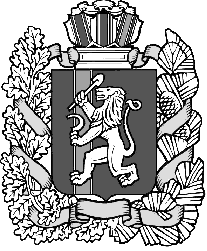 